Moon Watch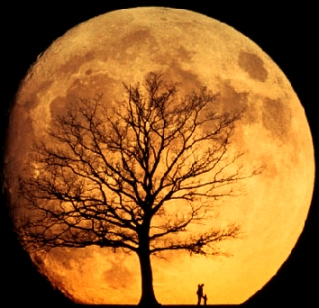 Name_________________________________________Division_________ Due: ___________________Directions: Each night for the next seven nights… Look up! Draw the moon as you see it in the boxes below. Use a pencil to shade in the areas of the moon that are dark and leave white the areas that are bright. Record the date and time of your observations. You should also record any important weather conditions (like clouds) or anything interesting you see in the night sky. Remember to check your homework @: www.msascienceonline.weebly.com  											Moon Watch											Student Name: ____________________________________																																																				     Ms. Aeschlimann’s 6th Grade Science																																	    Due: ___________________________										                        Go Outside! Breathe Fresh Air! Look Up!Date: Date: Date: Date: Date: Date: Date: Time:Time:Time:Time:Time:Time:Time:Other Observations: Other Observations: Other Observations: Other Observations: Other Observations: Other Observations: Other Observations: 